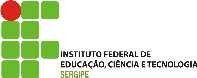 INSTITUTO FEDERAL DE EDUCAÇÃO, CIÊNCIA E TECNOLOGIA DE SERGIPEPRÓ-REITORIA DE GESTÃO DE PESSOASABONO DE PERMANÊNCIAÀ Pró-Reitoria de Gestão de Pessoas – PROGEP 	,[nome completo do(a) servidor(a)]Identificação	Única	nº	 		,	ocupante	do	cargo	de 					 , lotado(a) e com exercício no(a) 				, tendo ingressado no Quadro de  Pessoal  do IFS em 	/ 	/ 	, requer ABONO DE PERMANÊNCIA, por já ter cumprido os requisitos para a aposentadoria e optando por permanecer em atividade, de acordo com o disposto na Emenda Constitucional nº 13/2019.Manifesto, por oportuno, o desejo de:[ ] não computar períodos de licença-prêmio não gozados, na forma convertida, tendo em vista que pretendo usufruí-los oportunamente;[ ] computar os períodos de licença-prêmio não gozados, na forma convertida, conforme a necessidade para fazer jus ao referido abono da maneira mais vantajosa, estando ciente da impossibilidade de gozo futuro dos períodos eventualmente utilizados;[ ] ser previamente consultado(a) quanto ao cômputo de períodos de licença- prêmio não gozados, na forma convertida, para fins do referido abono.Nestes termos, pede deferimento.Em 	/ 	/ 	.______________________________________________________Assinatura do(a) Requerente